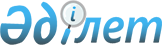 Еңбекшіқазақ аудандық мәслихатының 2021 жылғы 28 желтоқсандағы № 14-70 "Еңбекшіқазақ ауданының 2022-2024 жылдарға арналған бюджеті туралы" шешіміне өзгерістер енгізу туралыАлматы облысы Еңбекшіқазақ аудандық мәслихатының 2022 жылғы 2 желтоқсандағы № 28-129 шешімі
      Еңбекшіқазақ аудандық мәслихаты ШЕШТІ:
      1. Еңбекшіқазақ аудандық мәслихатының "Еңбекшіқазақ ауданының 2022-2024 жылдарға арналған бюджеті туралы" 2021 жылғы 28 желтоқсандағы № 14-70 (Нормативтік құқықтық актілерді мемлекеттік тіркеу тізілімінде № 26186 болып тіркелген) шешіміне келесі өзгерістер енгізілсін:
      1-тармақ жаңа редакцияда жазылсын:
       "1. 2022-2024 жылдарға арналған аудандық бюджеті тиісінше осы шешімінің 1, 2 және 3-қосымшаларына сәйкес, оның ішінде 2022 жылға келесі көлемдерде бекітілсін:
      1)кірістер 25 072 789 мың теңге, оның ішінде:
      салықтық түсімдер 4 744 956 мың теңге;
      салықтық емес түсімдер 71 462 мың теңге;
      негізгі капиталды сатудан түсетін түсімдер 353 995 мың теңге;
      трансферттер түсімі 19 902 376 мың теңге;
      2) шығындар 25 470 665 мың теңге;
      3) таза бюджеттік кредиттеу 266 436 мың теңге, оның ішінде:
      бюджеттік кредиттер 345 588 мың теңге;
      бюджеттік кредиттерді өтеу 79 152 мың теңге;
      4) қаржы активтерімен жасалатын операциялар бойынша сальдо, оның ішінде:
      қаржылық активтерді сатып алу 0 мың теңге;
      мемлекеттің қаржы активтерін сатудан түсетін түсімдер 0 теңге;
      5) бюджет тапшылығы (профициті) (-) 664 312 мың теңге;
      6) бюджет тапшылығын қаржыландыру (профицитін пайдалану) 664 312 мың теңге, оның ішінде:
      қарыздар түсімдері 666 697 мың теңге;
      қарыздарды өтеу 92 428 мың теңге;
      бюджет қаражатының пайдаланылатын қалдықтары 90 043 мың теңге.".
      2. Көрсетілген шешімнің 1-қосымшасы осы шешімнің қосымшасына сәйкес жаңа редакцияда жазылсын.
      3. Осы шешім 2022 жылдың 1 қаңтарынан бастап қолданысқа енгізіледі.
					© 2012. Қазақстан Республикасы Әділет министрлігінің «Қазақстан Республикасының Заңнама және құқықтық ақпарат институты» ШЖҚ РМК
				
      Еңбекшіқазақ аудандық мәслихаттың хатшысы 

Б.Ахметов
Еңбекшіқазақ аудандық мәслихатының 2022 жылғы "2" желтоқсандағы № 28-129 шешіміне қосымшаЕңбекшіқазақ аудандық мәслихатының 2021 жылғы "28" желтоқсандағы № 14-70 шешіміне 1- қосымша 2022 жылға арналған аудандық бюджет 2022 жылға арналған аудандық бюджет 2022 жылға арналған аудандық бюджет 2022 жылға арналған аудандық бюджет 2022 жылға арналған аудандық бюджет
Санаты 
Санаты 
Санаты 
Санаты 
Сомасы,
мың теңге
Сыныбы
Сыныбы
Сыныбы
Сомасы,
мың теңге
Ішкі сыныбы
Ішкі сыныбы
Сомасы,
мың теңге
Атауы
Сомасы,
мың теңге
 I. Кірістер
25 072 789
1
Салықтық түсімдер
4 744 956
01
Табыс салығы
795 030
1
Корпоративті табыс салығы
795 030
04
Меншікке салынатын салықтар
3 412 340
1
Мүлікке салынатын салықтар
3 412 340
05
Тауарларға, жұмыстарға және қызметтерге салынатын ішкі салықтар
464 833
2
Акциздер
399 855
4
Кәсіпкерлік және кәсіби қызметті жүргізгені үшін алынатын алымдар
64 978
08
Заңдық маңызы бар әрекеттерді жасағаны және (немесе) оған уәкілеттігі бар мемлекеттік органдар немесе лауазымды адамдар құжаттар бергені үшін алынатын міндетті төлемдер
72 753
1
Мемлекеттік баж
72 753
2
Салықтық емес түсімдер
71 462
01
Мемлекеттік меншіктен түсетін кірістер
42 361
1
Мемлекеттік кәсіпорындардың таза кірісі бөлігінің түсімдері
22 904
5
Мемлекет меншігіндегі мүлікті жалға беруден түсетін кірістер
19 234
7
Мемлекеттік бюджеттен берілген кредиттер бойынша сыйақылар
155
9
Мемлекет меншігінен түсетін басқа да кірістер 
68
03
Мемлекеттік бюджеттен қаржыландырылатын мемлекеттік мекемелер ұйымдастыратын мемлекеттік сатып алуды өткізуден түсетін ақша түсімдері 
1 485
1
Мемлекеттік бюджеттен қаржыландырылатын мемлекеттік мекемелер ұйымдастыратын мемлекеттік сатып алуды өткізуден түсетін ақша түсімдері 
1 485
04
Мемлекеттік бюджеттен қаржыландырылатын, сондай-ақ Қазақстан Республикасы Ұлттық Банкінің бюджетінен (шығыстар сметасынан) ұсталатын және қаржыландырылатын мемлекеттік мекемелер салатын айыппұлдар, өсімпұлдар, санкциялар, өндіріп алулар
6 635
1
Мұнай секторы ұйымдарынан түсетін түсімдерді қоспағанда, мемлекеттік бюджеттен қаржыландырылатын, сондай-ақ Қазақстан Республикасы Ұлттық Банкінің бюджетінен (шығыстар сметасынан) ұсталатын және қаржыландырылатын мемлекеттік мекемелер салатын айыппұлдар, өсімпұлдар, санкциялар, өндіріп алулар
6 635
06
Басқа да салықтық емес түсімдер
20 981
1
Басқа да салықтық емес түсімдер
20 981
3
Негізгі капиталды сатудан түсетін түсімдер
353 995
01
Мемлекеттік мекемелерге бекітілген мемлекеттік мүлікті сату
72 844
1
Мемлекеттік мекемелерге бекітілген мемлекеттік мүлікті сату
72 844
03
Жерді және материалдық емес активтерді сату
281 151
1
Жерді сату
281 151
4
Трансферттердің түсімдері
19 902 376
01
Төмен тұрған мемлекеттік басқару органдарынан трансферттер
357 206
3
Аудандық маңызы бар қалалардың, ауылдардың, кенттердің, аулдық округтардың бюджеттерінен трансферттер
357 206
02
Мемлекеттік басқарудың жоғары тұрған органдарынан түсетін трансферттер
19 545 170
2
Облыстық бюджеттен түсетін трансферттер
19 545 170
Функционалдық топ
Функционалдық топ
Функционалдық топ
Функционалдық топ
Функционалдық топ
Сомасы,
мың теңге
Функционалдық кіші топ
Функционалдық кіші топ
Функционалдық кіші топ
Функционалдық кіші топ
Сомасы,
мың теңге
Бюджеттік бағдарламалардың әкімшісі
Бюджеттік бағдарламалардың әкімшісі
Бюджеттік бағдарламалардың әкімшісі
Сомасы,
мың теңге
Бағдарлама
Атауы
Сомасы,
мың теңге
II. Шығындар
25 470 665
01
Жалпы сипаттағы мемлекеттік қызметтер
1 483 482
1
Мемлекеттік басқарудың жалпы функцияларын орындайтын өкілді, атқарушы және басқа органдар
1 046 197
112
Аудан (облыстық маңызы бар қала) мәслихатының аппараты
43 472
001
Аудан (облыстық маңызы бар қала) мәслихатының қызметін қамтамасыз ету жөніндегі қызметтер
42 275
003
Мемлекеттік органның күрделі шығыстары
1 197
122
Аудан (облыстық маңызы бар қала) әкімінің аппараты
1 002 725
001
Аудан (облыстық маңызы бар қала) әкімінің қызметін қамтамасыз ету жөніндегі қызметтер
335 341
003
Мемлекеттік органның күрделі шығыстары
407 528
113
Төменгі тұрған бюджеттерге берілетін нысаналы ағымдағы трансферттер
259 856
2
Қаржылық қызмет
8 649
459
Ауданның (облыстық маңызы бар қаланың) экономика және қаржы бөлімі
8 649
003
Салық салу мақсатында мүлікті бағалауды жүргізу
8 487
010
Жекешелендіру, коммуналдық меншікті басқару, жекешелендіруден кейінгі қызмет және осыған байланысты дауларды реттеу
162
9
Жалпы сипаттағы өзге де мемлекеттiк қызметтер
428 636
459
Ауданның (облыстық маңызы бар қаланың) экономика және қаржы бөлімі
76 114
001
Ауданның (облыстық маңызы бар қаланың) экономикалық саясаттын қалыптастыру мен дамыту, мемлекеттік жоспарлау, бюджеттік атқару және коммуналдық меншігін басқару саласындағы мемлекеттік саясатты іске асыру жөніндегі қызметтер
76 114
492
Ауданның (облыстық маңызы бар қаланың) тұрғын үй-коммуналдық шаруашылығы, жолаушылар көлігі, автомобиль жолдары және тұрғын үй инспекциясы бөлімі
352 522
001
Жергілікті деңгейде тұрғын үй-коммуналдық шаруашылық, жолаушылар көлігі, автомобиль жолдары және тұрғын үй инспекциясы саласындағы мемлекеттік саясатты іске асыру жөніндегі қызметтер
1 067 773
013
Мемлекеттік органның күрделі шығыстары
9 800
067
Ведомстволық бағыныстағы мемлекеттік мекемелер және ұйымдардың күрделі шығыстары
55 765
113
Төменгі тұрған бюджеттерге берілетін нысаналы ағымдағы трансферттер
180 184
02
Қорғаныс
71 262
1
Әскери мұқтаждар
24 577
122
Аудан (облыстық маңызы бар қала) әкімінің аппараты
24 577
005
Жалпыға бірдей әскери міндетті атқару шеңберіндегі іс-шаралар
24 577
2
Төтенше жағдайлар жөніндегі жұмыстарды ұйымдастыру
46 685
007
Аудандық (қалалық) ауқымдағы дала өрттерінің, сондай-ақ мемлекеттік өртке қарсы қызмет органдары құрылмаған елді мекендерде өрттердің алдын алу және оларды сөндіру жөніндегі іс-шаралар
46 685
03
Қоғамдық тәртіп, қауіпсіздік, құқықтық, сот, қылмыстық-атқару қызметі
53 415
9
Қоғамдық тәртіп және қауіпсіздік саласындағы басқа да қызметтер
53 415
492
Ауданның (облыстық маңызы бар қаланың) тұрғын үй-коммуналдық шаруашылығы, жолаушылар көлігі, автомобиль жолдары және тұрғын үй инспекциясы бөлімі
53 415
021
Елді мекендерде жол қозғалысы қауіпсіздігін қамтамасыз ету
53 415
06
Әлеуметтік көмек және әлеуметтік қамсыздандыру
4 242 336
1
Әлеуметтік қамсыздандыру
1 689 438
451
Ауданның (облыстық маңызы бар қаланың) жұмыспен қамту және әлеуметтік бағдарламалар бөлімі
1 689 438
005
Мемлекеттік атаулы әлеуметтік көмек
1 689 438
2
Әлеуметтік көмек
2 442 206
451
Ауданның (облыстық маңызы бар қаланың) жұмыспен қамту және әлеуметтік бағдарламалар бөлімі
2 442 206
002
Жұмыспен қамту бағдарламасы
1 162 321
004
Ауылдық жерлерде тұратын денсаулық сақтау, білім беру, әлеуметтік қамтамасыз ету, мәдениет, спорт және ветеринар мамандарына отын сатып алуға Қазақстан Республикасының заңнамасына сәйкес әлеуметтік көмек көрсету
115 962
006
Тұрғын үйге көмек көрсету
35 994
007
Жергілікті өкілетті органдардың шешімі бойынша мұқтаж азаматтардың жекелеген топтарына әлеуметтік көмек
212 212
010
Үйден тәрбиеленіп оқытылатын мүгедек балаларды материалдық қамтамасыз ету
19 457
014
Мұқтаж азаматтарға үйде әлеуметтік көмек көрсету
156 071
017
Оңалтудың жеке бағдарламасына сәйкес мұқтаж мүгедектердi мiндеттi гигиеналық құралдармен қамтамасыз ету, қозғалуға қиындығы бар бірінші топтағы мүгедектерге жеке көмекшінің және есту бойынша мүгедектерге қолмен көрсететiн тіл маманының қызметтерін ұсыну 
608 185
023
Жұмыспен қамту орталықтарының қызметін қамтамасыз ету
132 004
9
Әлеуметтік көмек және әлеуметтік қамтамасыз ету салаларындағы өзге де қызметтер
110 692
451
Ауданның (облыстық маңызы бар қаланың) жұмыспен қамту және әлеуметтік бағдарламалар бөлімі
106 677
001
Жергілікті деңгейде халық үшін әлеуметтік бағдарламаларды жұмыспен қамтуды қамтамасыз етуді іске асыру саласындағы мемлекеттік саясатты іске асыру жөніндегі қызметтер
75 710
011
Жәрдемақыларды және басқа да әлеуметтік төлемдерді есептеу, төлеу мен жеткізу бойынша қызметтерге ақы төлеу
17 776
021
Мемлекеттік органның күрделі шығыстары
1 000
050
Қазақстан Республикасында мүгедектердің құқықтарын қамтамасыз етуге және өмір сүру сапасын жақсарту
12 191
492
Ауданның (облыстық маңызы бар қаланың) тұрғын үй-коммуналдық шаруашылығы, жолаушылар көлігі, автомобиль жолдары және тұрғын үй инспекциясы бөлімі
4 015
094
Әлеуметтік көмек ретінде тұрғын үй сертификаттарын беру
4000
097
Сенім білдірілген агенттің тұрғын үй сертификаттарын беру бойынша (бюджеттік кредит түріндегі әлеуметтік қолдау) қызметтеріне ақы төлеу
15
07
Тұрғын үй-коммуналдық шаруашылық
7 025 254
1
Тұрғын үй шаруашылығы
4 197 595
472
Ауданның (облыстық маңызы бар қаланың) құрылыс, сәулет және қала құрылысы бөлімі
4 017 068
003
Коммуналдық тұрғын үй қорының тұрғын үйін жобалау және (немесе) салу, реконструкциялау
2 008 023
004
Инженерлік-коммуникациялық инфрақұрылымды жобалау, дамыту және (немесе) жайластыру
2 009 045
477
Ауданның (облыстық маңызы бар қаланың) ауыл шаруашылығы мен жер қатынастары бөлімі
180 527
016
Мемлекет мұқтажы үшін жер учаскелерін алу
180 527
2
Коммуналдық шаруашылық
2 451 944
492
Ауданның (облыстық маңызы бар қаланың) тұрғын үй-коммуналдық шаруашылығы, жолаушылар көлігі, автомобиль жолдары және тұрғын үй инспекциясы бөлімі
2 451 944
012
Сумен жабдықтау және су бұру жүйесінің жұмыс істеуі
113 472
058
Ауылдық елді мекендердегі сумен жабдықтау және су бұру жүйелерін дамыту
2 338 472
3
Елді-мекендерді көркейту
375 715
492
Ауданның (облыстық маңызы бар қаланың) тұрғын үй-коммуналдық шаруашылығы, жолаушылар көлігі, автомобиль жолдары және тұрғын үй инспекциясы бөлімі
375 715
015
Елдi мекендердегі көшелердi жарықтандыру
179 514
018
Елді мекендерді абаттандыру және көгалдандыру
196 201
08
Мәдениет, спорт, туризм және ақпараттық кеңістік
720 321
1
Мәдениет саласындағы қызмет
451 428
472
Ауданның (облыстық маңызы бар қаланың) құрылыс, сәулет және қала құрылысы бөлімі
82 821
011
Мәдениет объектілерін дамыту
82 821
819
Ауданның (облыстық маңызы бар қаланың) ішкі саясат, мәдениет, тілдерді дамыту және спорт бөлімі
368 607
009
Мәдени-демалыс жұмысын қолдау
368 607
2
Спорт
102 030
819
Ауданның (облыстық маңызы бар қаланың) ішкі саясат, мәдениет, тілдерді дамыту және спорт бөлімі
102 030
014
Аудандық (облыстық маңызы бар қалалық) деңгейде спорттық жарыстар өткiзу
93 619
015
Әртүрлi спорт түрлерi бойынша аудан (облыстық маңызы бар қала) құрама командаларының мүшелерiн дайындау және олардың облыстық спорт жарыстарына қатысуы
8 411
3
Ақпараттық кеңістік
113 772
819
Ауданның (облыстық маңызы бар қаланың) ішкі саясат, мәдениет, тілдерді дамыту және спорт бөлімі
113 772
005
Мемлекеттік ақпараттық саясат жүргізу жөніндегі қызметтер
14 648
007
Мемлекеттiк тiлдi және Қазақстан халқының басқа да тiлдерін дамыту
98 137
008
Мемлекеттiк тiлдi және Қазақстан халқының басқа да тiлдерін дамыту
987
9
Мәдениет, спорт, туризм және ақпараттық кеңістікті ұйымдастыру жөніндегі өзге де қызметтер
53 091
819
Ауданның (облыстық маңызы бар қаланың) ішкі саясат, мәдениет, тілдерді дамыту және спорт бөлімі
53 091
001
Ақпаратты, мемлекеттілікті нығайту және азаматтардың әлеуметтік сенімділігін қалыптастыру саласында жергілікті деңгейде мемлекеттік саясатты іске асыру жөніндегі қызметтер
52 291
003
Мемлекеттік органның күрделі шығыстары
800
9
Отын-энергетика кешені және жер қойнауын пайдалану
45 000
1
Отын және энергетика
45 000
492
Ауданның (облыстық маңызы бар қаланың) тұрғын үй-коммуналдық шаруашылығы, жолаушылар көлігі, автомобиль жолдары және тұрғын үй инспекциясы бөлімі
45 000
019
Жылу-энергетикалық жүйені дамыту
45 000
10
Ауыл, су, орман, балық шаруашылығы, ерекше қорғалатын табиғи аумақтар, қоршаған ортаны және жануарлар дүниесін қорғау, жер қатынастары
172 625
1
Ауыл шаруашылығы
76 372
477
Ауданның (облыстық маңызы бар қаланың) ауыл шаруашылығы мен жер қатынастары бөлімі
76 372
001
Жергілікті деңгейде ауыл шаруашылығы саласындағы мемлекеттік саясатты іске асыру жөніндегі қызметтер
75 572
003
Мемлекеттік органның күрделі шығыстары
800
9
Ауыл, су, орман, балық шаруашылығы, қоршаған ортаны қорғау және жер қатынастары саласындағы басқа да қызметтер
96 253
459
Ауданның (облыстық маңызы бар қаланың) экономика және қаржы бөлімі
96 253
099
Мамандарға әлеуметтік қолдау көрсету жөніндегі шараларды іске асыру
96 253
11
Өнеркәсіп, сәулет, қала құрылысы және құрылыс қызметі
70 564
2
Сәулет, қала құрылысы және құрылыс қызметі
70 564
472
Ауданның (облыстық маңызы бар қаланың) құрылыс, сәулет және қала құрылысы бөлімі
70 564
001
Жергілікті деңгейде құрылыс саласындағы мемлекеттік саясатты іске асыру жөніндегі қызметтер
69 764
015
Мемлекеттік органның күрделі шығыстары
800
12
Көлік және коммуникация
965 801
1
Автомобиль көлігі
965 801
492
Ауданның (облыстық маңызы бар қаланың) тұрғын үй-коммуналдық шаруашылығы, жолаушылар көлігі, автомобиль жолдары және тұрғын үй инспекциясы бөлімі
965 801
023
Автомобиль жолдарының жұмыс істеуін қамтамасыз ету
291 032
045
Аудандық маңызы бар автомобиль жолдарын және елді-мекендердің көшелерін күрделі және орташа жөндеу
674 769
13
Басқалар
110 295
3
Кәсiпкерлiк қызметтi қолдау және бәсекелестікті қорғау
23 700
469
Ауданның (облыстық маңызы бар қаланың) кәсіпкерлік бөлімі
23 700
001
Жергілікті деңгейде кәсіпкерлік дамыту саласындағы мемлекеттік саясатты іске асыру жөніндегі қызметтер
23 700
9
Басқалар
86 595
459
Ауданның (облыстық маңызы бар қаланың) экономика және қаржы бөлімі
86 595
012
Ауданның (облыстық маңызы бар қаланың) жергілікті атқарушы органының резерві
86 595
14
Борышқа қызмет көрсету
404 580
1
Борышқа қызмет көрсету
404 580
459
Ауданның (облыстық маңызы бар қаланың) экономика және қаржы бөлімі
404 580
021
Жергілікті атқарушы органдардың облыстық бюджеттен қарыздар бойынша сыйақылар мен өзге де төлемдерді төлеу бойынша борышына қызмет көрсету
404 580
15
Трансферттер
10 105 730
1
Трансферттер
10 105 730
459
Ауданның (облыстық маңызы бар қаланың) экономика және қаржы бөлімі
10 105 730
006
Пайдаланылмаған (толық пайдаланылмаған) нысаналы трансферттерді қайтару
73 223
024
Заңнаманы өзгертуге байланысты жоғары тұрған бюджеттің шығындарын өтеуге төменгі тұрған бюджеттен ағымдағы нысаналы трансферттер
9 139 569
039
Заңнаманың өзгеруіне байланысты жоғары тұрған бюджеттен төмен тұрған бюджеттерге өтемақыға берілетін ағымдағы нысаналы трансферттер
220 000
038
Субвенциялар
575 203
054
Қазақстан Республикасының Ұлттық қорынан берілетін нысаналы трансферт есебінен республикалық бюджеттен бөлінген пайдаланылмаған (толық пайдаланылмаған) нысаналы трансферттерді қайтару
97 735
III. Таза бюджеттік кредиттеу
266 436
Бюджеттік кредиттер
345 588
06
Әлеуметтiк көмек және әлеуметтiк қамсыздандыру
1 000
9
Әлеуметтiк көмек және әлеуметтiк қамтамасыз ету салаларындағы өзге де қызметтер
1 000
492
Ауданның (облыстық маңызы бар қаланың) тұрғын үй-коммуналдық шаруашылығы, жолаушылар көлігі, автомобиль жолдары және тұрғын үй инспекциясы бөлімі
1 000
095
Әлеуметтік қолдау ретінде тұрғын үй сертификаттарын беру үшін бюджеттік кредиттер
1 000
10
Ауыл, су, орман, балық шаруашылығы, ерекше қорғалатын табиғи аумақтар, қоршаған ортаны және жануарлар дүниесін қорғау, жер қатынастары
344 588
9
Ауыл, су, орман, балық шаруашылығы қоршаған ортаны қорғау және жер қатынастары саласындағы басқа да қызметтер
344 588
459
Ауданның (облыстық маңызы бар қаланың) экономика және қаржы бөлімі
344 588
018
Мамандарды әлеуметтік қолдау шараларын іске асыру үшін бюджеттік кредиттер
344 588
Санаты
Санаты
Санаты
Санаты
Сомасы, мың теңге
Сыныбы
Сыныбы
Сыныбы
Сомасы, мың теңге
Ішкі сыныбы
Атауы
Сомасы, мың теңге
I. Кірістер
79 152
Бюджеттік кредиттерді өтеу
79 152
5
Бюджеттік кредиттерді өтеу
79 152
01
Бюджеттік кредиттерді өтеу
79 152
1
Мемлекеттік бюджеттен берілетін бюджеттік кредиттерді өтеу
79 152
Функционалдық топ
Функционалдық топ
Функционалдық топ
Функционалдық топ
Функционалдық топ
Сомасы, мың теңге
Функционалдық кіші топ
Функционалдық кіші топ
Функционалдық кіші топ
Функционалдық кіші топ
Сомасы, мың теңге
Бюджеттік бағдарламалардың әкімшісі
Бюджеттік бағдарламалардың әкімшісі
Бюджеттік бағдарламалардың әкімшісі
Сомасы, мың теңге
Бағдарлама
Атауы
IV. Қаржылық активтермен операциялар бойынша сальдо
0
Санаты
Санаты
Санаты
Санаты
Сомасы, мың теңге
Сыныбы
Сыныбы
Атауы
Сомасы, мың теңге
Ішкі сыныбы
Ішкі сыныбы
Сомасы, мың теңге
V. Бюджет тапшылығы (профициті)
-664 312
VI. Бюджет тапшылығын қаржыландыру (профицитін пайдалану)
664 312
7
Қарыздар түсімі
666 697
1
Мемлекеттік ішкі қарыздар
666 697
2
Қарыз алу келісімшарттары
666 697
8
Бюджет қаражаты пайдаланылатын қалдықтары
90 043 
1
Бюджет қаражаты қалдықтары
90 043
1
Бюджет қаражты бос қалдықтары
90 043
Функционалдық топ
Функционалдық топ
Функционалдық топ
Функционалдық топ
Функционалдық топ
Сомасы,
мың теңге
Функционалдық кіші топ
Функционалдық кіші топ
Функционалдық кіші топ
Функционалдық кіші топ
Сомасы,
мың теңге
Бюджеттік бағдарламалардың әкімшісі
Бюджеттік бағдарламалардың әкімшісі
Бюджеттік бағдарламалардың әкімшісі
Сомасы,
мың теңге
Бағдарлама
Атауы
16
Қарыздарды өтеу
92 428
1
Қарыздарды өтеу
92 428
459
Ауданның (облыстық маңызы бар қаланың) экономика және қаржы бөлімі
92 428
005
Жергілікті атқарушы органның жоғары тұрған бюджет алдындағы борышын өтеу
90 367
022
Жергілікті бюджеттен берілген пайдаланылмаған бюджеттік кредиттерді қайтару
2 061